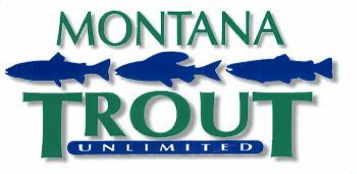 Planned Gift Formal Notice of IntentMontana Trout Unlimited (MTU) conserves, protects and restores Montana’s coldwater fisheries and their watersheds.This document is a tool to ensure MTU staff and volunteers comply with your gift intentions, designate your planned gift as you wish, and recognize your generosity based on your preferences. This is neither a legal document nor a binding pledge.  We understand this gift commitment is by intent only and may be modified or revoked.Name:  ____________________________________________________________________________Address:  __________________________________________________________________________City:  ___________________________ State:  _________________  Zip:  _______________________Email:  _______________________________________  Phone:  ______________________________I/We have provided for Montana Trout Unlimited in my/our estate plans in the following way:through a bequest in a will or living trustas a beneficiary of a life insurance policyas a beneficiary of a charitable remainder trustas a beneficiary of an IRA, 401k or other retirement planother estate provisions naming Montana Trout Unlimited as the beneficiary:  _____________	____________________________________________________________________________(Optional information) The estimated value of this gift is:  $____________________The intended use of this gift is:undesignated/general operating supportother:  _____________________________________________________________________Recognition:I/We would be pleased to be included in public recognition.  The name(s) will appear as listed above.  The terms of my gift will remain confidential.I/We prefer to remain anonymous.Signature (s):_____________________________________  Date: __________________For assistance, please contact Kelley Willett at 406.543.0054 or Kelley@monanatu.orgMontana Trout Unlimited, P.O. Box 7186, Missoula, MT 59807Federal ID 23-7355289